A Personal Note 
We have a lot to be thankful for. We, as Rotarians in District 6440, can truly count our blessings. Despite challenges that we, our communities, our country, and our world face every day, we remain relentlessly committed to Rotary Serving Humanity. So as we celebrate Thanksgiving this week, remember that the glass is more than half full and nowhere near half empty. Be positive, think positive, and continue to deliver on our motto of Service Above Self.
 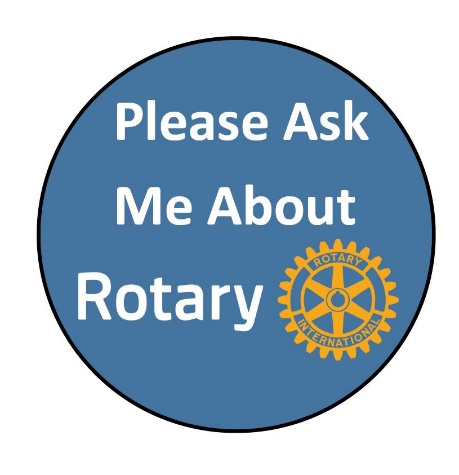 They're Here And Ready To Ship!
Order the new "Please Ask Me About Rotary" buttons (otherwise known as "Rotary In Your Face") for your club now. Use the order form attached to this e-mail. These are great for every member to wear when you are out in the community performing community service and any other occasion you can think of.
 Thought For The Day - Religion and Politics 
Many of our clubs have replaced an invocation or religious prayer with a non-sectarian "Thought For The Day" or "Inspirational Moment." Just as we strive to remain open and above politics, we must remain open and egalitarian with respect to religious prayers at Rotary meetings and events. Our commitment to diversity dictates that we, as Rotarians and Rotary club and district leaders, ensure that no part of our meetings makes any member or guest uncomfortable with regard to religious prayers or political commentary (particularly in view of the recent election season). Certainly this does not preclude cooperation and participation with community-minded organizations that may have a religious affiliation such as The Salvation Army, Habitat For Humanity, or Food Pantries in houses of worship. Please be sensitive and apply The Four Way Test, Holiday Party For District Leadership and Club Presidents
Let's celebrate together on December 14 at Cotillion Banquets in Palatine. Register online at www.Rotary6440.org or use the attached form. Cheers!
 Random Acts of Kindness Day— 2/17/17    Get Ready 
To Celebrate 100 Years of The Rotary Foundation the Family of Rotary his joining National Random Acts of Kindness day in performing good deeds and highlighting them in social media. Our 70 District 6440 Rotary Clubs, together with our Interact Clubs and Rotaract clubs will all be engaging in acts of kindness on one day - What a massive infusion of kindness into our communities! How will your club participate? Start planning now! Please refer to the FAQ attached. What is a Random Act of Kindness? Leave a thank you note. Bake cookies to share. Call your Mom. Call your Dad. Give a "thinking of you" card to a friend. Donate gently used items. Donate blood. Pay for a stranger’s coffee. Take flowers to a nursing home. 
 Hotel Rooms For Atlanta Are Going Fast 
We have a few rooms left, and we must soon release our unused rooms. Please encourage your members to book their hotel rooms now (see below in the ToDo list).  
 Discon17 - The 2017 Rotary District Conference 
Save The Date, April 28-30, 2017. See attached. Be there. Enough said!
 Rotary.org Time Out 
Rotary will be upgrading the membership database from December 3-5, so parts of Rotary.org and My Rotary will not be available during this time. This includes most features that require a login such as (1) registering for the convention, (2) running reports, (3) accessing grant information, (4) accessing Rotary Club Central, (5) making contributions, and (6) finding a club via Club Finder.Short Term Youth Exchange Has Long Term Benefits 
Rotary offers 2 options for a life-changing youth exchange experience. Now is the time to be looking for students in your local high schools who are interested in our short term youth exchange program next summer. Contact Rick Kuehn (audaxkuehn@gmail.com) for more information. 
 Friendship Exchange Opportunity To Taiwan 
Here is an opportunity for D6440 Rotarians to participate in a Friendship Exchange to Taiwan next March, including their District Conference. See attached itinerary and contact Mark Gibson (msailg2@gmail.com) for further details. A deposit of $1000 is required by November 30 (refundable until January 15, to reserve your space. The Taiwanese Rotarians plan to visit our district in next June 15-19, so if you are interested in hosting Taiwanese Rotarians next June, please contact Mark about that, too. 
 Election & Reporting of Club Officers 
It's that time of the year to remind you about the election of the 2017-18 officers December 31 is the deadline for electing your club officers and directors for 2017-2018. These must be reported to Rotary International by February 1, 2017. It's simple - just enter them in ClubRunner for 2017-2018 and the data will be automatically transmitted to Rotary International. Need help entering the data in ClubRunner - ask your Assistant Governor. 
 Global Grant Scholarships Available
Please visit our district web-site at www.Rotary6440.org for updated information regarding Global Grant Scholarships (tab under Foundation for Global Grant Scholarships) and also review the attached document.
 Registration Cost for the Atlanta Convention Increases December 15
Save $75.00/person by registering prior to December 15. For more details, visit  http://www.riconvention.org/en/atlanta/register One of the many events you can join us for is The Rotary Foundation’s 100th birthday party, a special event that will take place in the House of Friendship. Learn more about other Foundation centennial events during the Convention at this link. 
 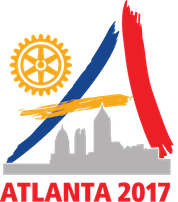 Coming to Atlanta for the International Convention? Party With Us - Part One 
Let's share some regional Rotary fellowship while in Atlanta for Rotary International Convention and the centennial of our Rotary Foundation. Join Rotarians from Northern Illinois Rotary (our district plus 6420 plus 6450 www.northernillinoisrotary.org) and district 6270 (southeastern Wisconsin) for a full, plated, sit-down breakfast Sundaymorning June 11 before the opening plenary session. Register online at this link or use the form attached. 
 Coming to Atlanta for the International Convention? Party With Us - Part Two 
Join with other Rotarians in District 6440 and zones 28-29 for a party Sunday evening June 11, 2017, 7:00 - 10:00 pm at The World of Coca-Cola (downtown, walking distance from the Convention Center and our hotel. See the attached flyer for details. For more information and to register, follow this link. 
 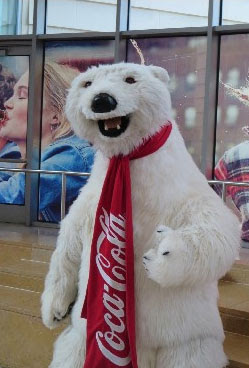 This week's Rotary video is entitled "Rotary! - Who We Are - Celebrating Our Projects". Download it to your computer or thumb drive to show at your club meeting.  http://video.rotary.org/EkG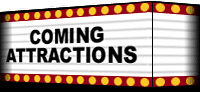  Add your club events to the district calendar by selecting the "Show Event in District Calendar" option when you enter your club event in ClubRunner January 23 - ABC's of Rotary at Rotary Center in EvanstonYou're a leader - be an example of Rotary Serving Humanity!RickRichard A. Rivkin
District 6440 District Governor 2016-2017
E-mail: Gov.Rick@rotary6440.org
Direct Fax: +1 847-919-6812
Mobile Telephone: +1 847-909-9072